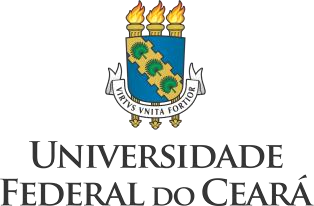 ESCOLA INTEGRADA DE DESENVOLVIMENTO E INOVAÇÃO ACADÊMICA - EIDEIAPROGRAMA DE ARTICULAÇÃO ENTRE GRADUAÇÃO E PÓS-GRADUAÇÃO - PROPAGEDITAL N° 01/2023 PROPAG/EIDEIA/UFCANEXO IMODELO DE RECURSOUnidade Acadêmica:Título do Projeto: Proponente do projeto: Razões do Recurso/Fundamentação: Fortaleza, _______ de _______________ de 2023.________________________________________Assinatura do Proponente

Observação: Este formulário deve ser enviado como anexo, exclusivamente, via e-mail para propag@eideia.ufc.br, no prazo estabelecido no item 10 do edital. 